Detach & Return with Entry Fee To:Honesdale/Pocono KOA50 Countryside Lane, Honesdale, PA 18431Benefits Local ' Happy Times Camp' at Tyler Hill Camp, Tyler Hill, PAPlease Print ClearlyName: _________________________________________DOB ____________________________ Age __________Sex	M	FEmail: _________________________________________Address_______________________________________________________________________________________Phone: ___________________________________________________ 5K Run OR __________ 1MWalk (x one)T-Shirt Size:  S  M  L  XL  XXL  (circle one)Sizes based on availability to 1st 50 CampersIn consideration of the acceptance of my entry in the Honesdale/Pocono KOA 5k/1m walk, I the undersigned, intend to be legally bound hereby waive and release for myself, my heirs, executor, and administrators, any and all rights and claims for damages, demands, and actions whatsoever, including negligence, which I may have against Honesdale Pocono KOA, Tim and Deb Cartmell, all sponsors, all volunteers, and supporters and those entities, representatives, successors, and assigns, arising out of my participation at their event, including any and all injuries suffered by me as a result of this event or while traveling to event.  I certify that I am physically fit and have sufficiently trained for this event. I give my permission to have my photo, as well as my family/groups photos to be taken by Honesdale/Pocono KOA to be used on any Honesdale/Pocono social media or web pages, if their picture is so chosen.Signature _______________________________________(Parent or Guardian if under 18 years of age)Date ___________________________________________Location:  Honesdale/Pocono KOADate:  Saturday, May  25, 2019 at 9 a.m.Registration starts at 7:45 a.m. to 8:55Directions from Honesdale From town go ½ mile north on Rt. 191 and turn left onto Rt. 670 (Bethany Tpk).  We are 6 miles up on the left.  Turn left at the yellow KOA sign and go up the driveway to park.Race Time: 9:00 a.m.Cost:- $20.00   Day of Race:  $25.00Family discount:  $10.00 for each additional member after the first 2 signups.Course:  Starting at the campground, some hills and on country roads out and back for 5 kilometers (3.1 miles) and turn around for 1 mile walk.Awards:  RACE- Award Top Male & Female Male and Female0-11	35-4411-16       45-54   17-25       55-6426-34          65+	*    1st  PLACE OVERALL1 Mile Walk Awards Prize to 1st place winner, then ribbons for all other walkers.Contact Info:H/P KOA - 570-253-0424Email: honesdale@koa.comPrint out Registration at koa.com/camp/honesdale-pocono  Look under Memorial Day Events!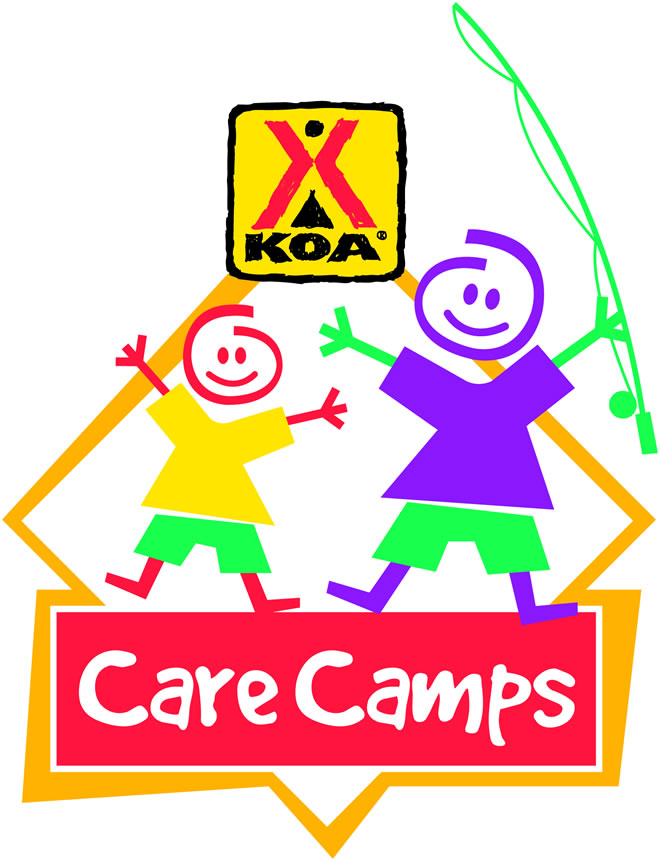 Honesdale/Pocono KOA5K Race/1Mile WalkAll Proceeds Go to KOA Care Camps!Help Send Kids with Cancer to Camp!!